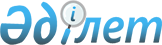 О переносе административного центра Алматинской областиУказ Президента Республики Казахстан от 14 апреля 2001 года N 585

      В соответствии со статьей 9 Закона Республики Казахстан от 8 декабря 1993 года  Z934200_  "Об административно-территориальном устройстве Республики Казахстан" постановляю:     1. Перенести административный центр Алматинской области из города Алматы в город Талдыкорган.     2. Правительству Республики Казахстан совместно с акимом Алматинской области принять необходимые меры по реализации настоящего Указа.     3. Настоящий Указ вступает в силу со дня подписания.     ПрезидентРеспублики Казахстан (Специалисты: Склярова И.В.,              Абрамова Т.М.)     
					© 2012. РГП на ПХВ «Институт законодательства и правовой информации Республики Казахстан» Министерства юстиции Республики Казахстан
				